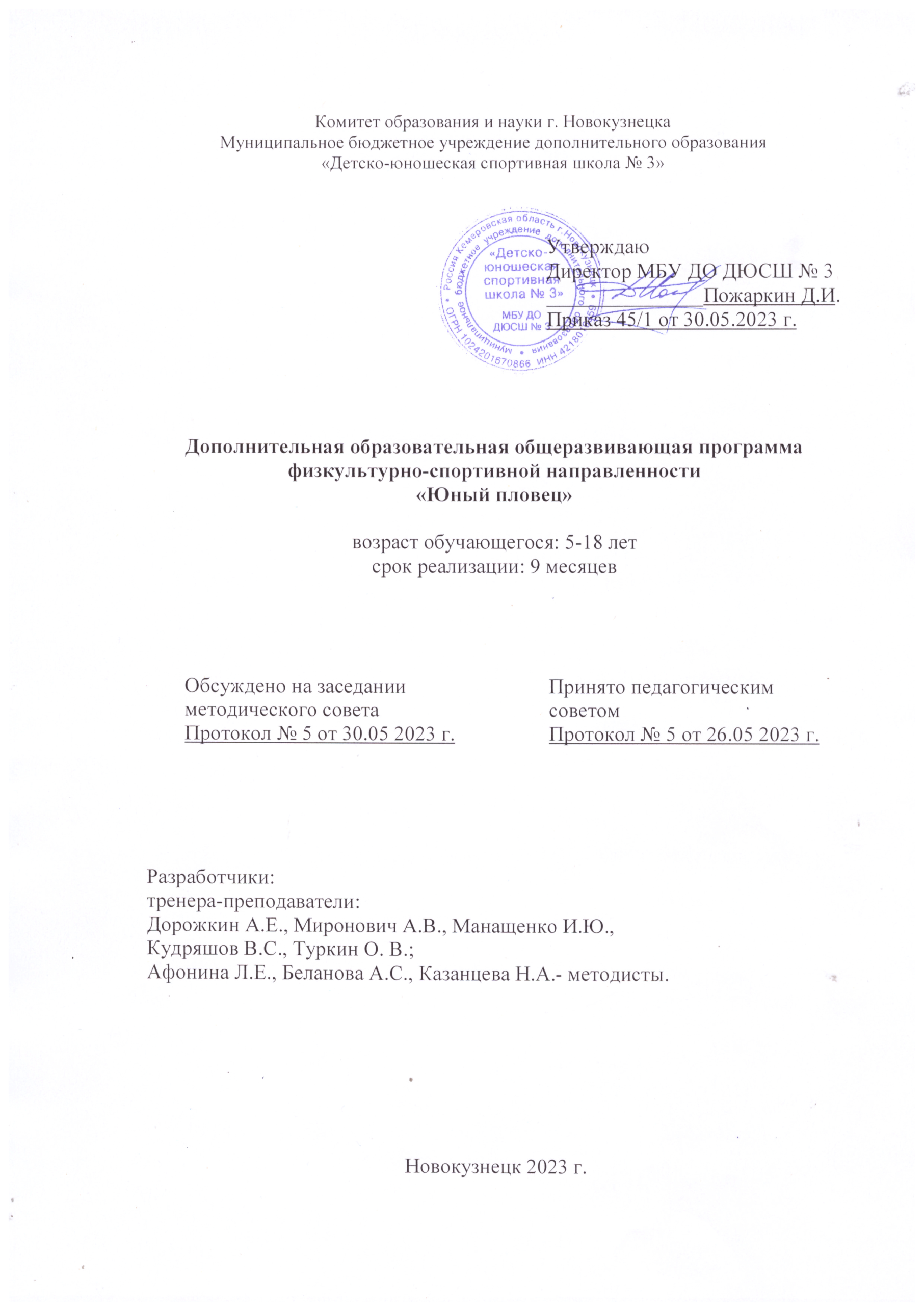 Аннотация: программа является нормативным документом, регламентирующим деятельность тренеров-преподавателей в системе дополнительного образования. Основная цель и задачи программы заключаются в физическом и личностном развитии детей и подростков, а также формировании навыков гигиены и здорового образа жизни у обучающихся на основе применения физкультурно-спортивных технологий. В программе представлены средства общей, специальной физической, технической, тактической, игровой, психологической подготовки обучающихся и воспитательной работы, способы самостоятельной деятельности, разработаны контрольные нормативы и методическое обеспечение программы.Исходные данные: 	муниципальное бюджетное учреждение дополнительного образования "Детско-юношеская спортивная школа № 3" 	адрес: 654038, г. Новокузнецк, Кемеровская обл., ул. Климасенко, 16/4, телефон: 53-50-36 СОДЕРЖАНИЕУЧЕБНО-ТЕМАТИЧЕСКИЙ ПЛАН  (УТП)9 месяцев обучения Содержание программы В СООТВЕТСТВИИ С УТП1.Теоретические основы физического воспитанияФизическая культура человека и общества: - Понятие физической культуры. Физическая культура как составная часть общей культуры. Значение ее для укрепления здоровья и физического развития человека.- История физической культуры России. Физическая культура в системе образования. Роль физической культуры в воспитании молодежи. Основные сведения о спортивной классификации. Спортивные разряды и звания, порядок их присвоения.- Достижения российских спортсменов, история развития спорта в России. Права и обязанности спортсмена. Олимпийское движение, история олимпийских игр, достижения российских спортсменов на олимпийских играх. Гигиенические требования к занимающимся спортом, понятие ЗОЖ:- Понятие о гигиене и санитарии. Гигиенические правила при занятиях физическими упражнениями. Гигиенические требования к одежде и обуви юного спортсмена. Общие представления об основных системах энергообмена человека. Дыхание. Значение дыхания для жизнедеятельности организма человека. Жизненная емкость легких. Потребление кислорода. Максимальное потребление кислорода. Аэробные и анаэробные энергообеспечения. - Личная гигиена юного спортсмена. Гигиенические требования к питанию юных спортсменов.  Предметы гигиены. Уход за телом. Значение естественных сил природы для закаливания организма человека. Функции пищеварительного тракта, особенности пищеварения при мышечной работе.- Гигиеническое значение кожи. Сердечно-сосудистая система человека. Частота сердечных сокращений (ЧСС) как показатель напряженности работы сердца. Объем крови и его перераспределение при мышечной работе. Значение сна, утренней гимнастики в режиме для юного спортсмена. Врачебный контроль и самоконтроль.- Понятие здорового образа жизни (ЗОЖ). Профилактика вредных привычек и др.Режим и питание:- Общий режим дня. Режим учебы и отдыха, двигательный режим, его значение. Режим питания, регулирование веса. Пищевые отравления, их профилактика.- Требования к режиму дня юного спортсмена. Примерные нормы пищевых продуктов для суточного рациона спортсмена. Значение витаминов и минеральных веществ, их нормы. Понятие о рациональном питании и общем расходе энергии.- Правильный режим дня спортсменов. Режим дня во время соревнований. Рациональное чередование различных видов деятельности. Рациональное питание спортсменаПрофилактика заболеваемости и травматизма в спорте:- Простудные заболевания у спортсменов. Причины и профилактика. Закаливание организма спортсмена. Виды закаливания. Общие понятия об инфекционных заболеваниях, источники инфекции и пути их распространения. Травматизм в спорте и его профилактика.- Техника безопасности на занятиях- Понятие патологического состояния в спорте: перенапряжение сердца, заболевание органов дыхания, острый болевой печеночный синдром. Оказание первой помощи при несчастных случаях.Основные теоретические сведения по плаванию:- История развития плавания в России- Бассейн и его оборудование- Значение общей и специальной физической подготовки для развития пловца. - Основы техники и тактики плавания;- Правила соревнований по плаванию;- Самоконтроль и восстановительные мероприятия;- Основы судейской терминологии.2. Практическая подготовка:Физическая подготовка обучающихся  (общая и специальная) совершенствуется по годам обучения посредством изменений в компонентах нагрузки, это: интервалы отдыха; характер отдыха; количество повторений; продолжительность нагрузки; интенсивность нагрузки.Развитие общих физических качеств:Сила:             2.6.  Способы самостоятельной деятельности- разработка режима дня;- освоение комплексов общеразвивающих упражнений;- освоение двигательных действий игры в баскетбол;- освоение способов закаливания;- освоение основ техники игры в гандбол;- освоение основ тактики нападения и защиты; - проведение (самостоятельно) разминки;- ведение дневника самоконтроля, освоение приемов оказания первой доврачебной помощи, измерение частоты сердечных сокращений (ЧСС) во время выполнения физических упражнений и др.2.7. Основы инструкторской и судейской практики.Инструкторские навыки- умение построить группу и подавать основные команды для расчета группы- умение составить конспект занятия под наблюдением педагога и провести разминку- умение определить и исправить ошибку в выполнении упражнений у товарища по команде- самостоятельное проведение с группой обучающихся теоретической беседы на заданную темуСудейские навыки- освоение правил соревнований и основных методических положений судейства3. Аттестация. Контрольные испытанияОсуществляются в соответствии с методикой тестирования и оценки показателей развития физических качеств и двигательных способностей и тестирования теоретических знаний (приложение 1 - «Диагностика образовательного процесса»).4. Соревнования - Участие обучающихся в соревнованиях осуществляется в соответствии с календарем спортивно-массовых мероприятий. II.4. Прогнозируемые результаты:стартовый уровень:- сформированность устойчивого интереса к занятиям физической культурой и спортом, плаванием в частности;- приобретение начальных теоретических знаний, умений и навыков ОФП и плавания;- приобретение знаний и навыков гигиены, привычек здорового образа жизни;- выявление и отбор обучающихся, мотивированных и способных к занятиям плаванием.В результате освоения обязательного минимума содержания образовательного процесса обучающиеся должны знать:- об истории развития физической культуры, ее значении для укрепления  здоровья человека;- о гигиене и санитарии, здоровом образе жизни, их значении в жизни человека;- о значении режима труда и отдыха, питания и регулирования веса;- о профилактике простудных заболеваний, о значении закаливания организма;- понятие о технике безопасности на занятиях физической культурой и спортом;- понятие о спортивной тренировке пловца;- терминологию плавания;- о достижениях российских спортсменов;- об олимпийском движении;- о профилактике спортивного травматизма;- о способах личной гигиены;- об особенностях плавания;- основы методики обучения плаванию;- об олимпийском движении;- о профилактике спортивного травматизма;- об особенностях технико-тактических действий в плавании;- правила проведения соревнований по плаванию.Уметь- соблюдать правила безопасности и профилактики травматизма на занятиях, оказывать первую помощь при травмах;- вести наблюдение за физическим развитием и физической подготовленностью;- выполнять закаливающие водные процедуры (обтирание);- выполнять комплексы упражнений на формирование правильной осанки;- выполнять комплексы общеразвивающих упражнений;- выполнять комплексы упражнений для развития специальных качеств;- владеть основами техники плавания;- самостоятельно проводить разминку;- комплексы упражнений на развитие силы, быстроты, выносливости, гибкости, координации движений;- выполнять комплексы специально-подготовительных упражнений для освоения технических действий плавания;- применять опыт соревновательной деятельности, анализировать итоги соревнований;- вести дневник самоконтроля;- отслеживать лучшие результаты соревнований;III. Комплекс организационно-педагогических условий3.1.   Календарный учебный график Режим организации занятий по данной дополнительной общеобразовательной программе определяется календарным учебном графиком и соответствует нормам, утвержденным «СанПин» 3.2. Условия реализации программыУсловия реализации программы ориентированы на разностороннее развитие обучающихся. Материально-техническая база включает специальный спортивный инвентарь и оборудование, спортивную форму, бассейн др. Оборудование и спортивный инвентарь, необходимый для прохождения спортивной подготовкиОбеспечение спортивной экипировкой3.3. Формы аттестации1. Аттестация  обучающихся осуществляется в начале и окончании учебного периода (сентябрь, май): - тестирование теоретических знаний обучающихся;  - тестирование и оценка показателей развития физических качеств - сдача контрольных нормативов по общей и специальной физической подготовке на основе комплекса стандартных упражнений; - оценка индивидуального развития обучающегося – на основании карты критериев развития личностных и морально-волевых качеств с помощью метода педагогического наблюдения;- самооценка обучающегося функционального состояния организма.3.4. Оценочные материалы        Результаты аттестации заносятся в  журнал учебных занятий на основании тестирования  теоретических знаний и практических умений, а также обучающийся ведет  дневник самоконтроля для самооценки функционального состояния организма:- тесты теоретической подготовки - выбор правильного ответа из представленных тренером тестов  по проверке знаний основных понятий физического воспитания и избранного вида спорта;- результаты контрольных нормативов по общей и специальной физической подготовке на основании оценки тренера;- карта индивидуального развития ребенка на основании показателей и оценки тренером динамики личностных качеств обучающихся;- дневник самоконтроля  на основании показателей самооценки уровня функционального состояния организма обучающегося;3.5. МЕТОДИЧЕСКОЕ ОБЕСПЕЧЕНИЕ ПРОГРАММЫМЕТОДИЧЕСКИЕ РЕКОМЕНДАЦИИпо реализации программы – краткое описание методики работыУчебный материал, предусмотренный настоящей программой, распределен в соответствии с последовательным и постепенным расширением теоретических знаний, практических умений и навыков в соответствии с общей и специальной подготовкой обучающихся, технико-тактическими умениями.Увеличение нагрузки осуществляется поэтапно, постепенно увеличивается доля специализации.В процессе подготовки происходит гармоничное развитие физических способностей, укрепление здоровья, закаливание организма, овладение основами плавания. Особенно важно развитие способностей обучающихся для воспитания гибкости, быстроты, ловкости и успешного овладения навыками плавания, а также обучение основным приемам техники и тактическим действиям.Изучение теоретического материала осуществляется в процессе проведения практических занятий: это может быть беседа, видеоматериал, демонстрация дидактического материала и др. В процессе практической подготовки важен постепенный переход от обучения приемам и тактическим действиям к их совершенствованию на базе роста физических и психических возможностей. Важны также постепенный переход от общеподготовительных средств к наиболее специализированным, увеличение собственно соревновательных упражнений в процессе подготовки, увеличение объема тренировочных нагрузок, повышение интенсивности занятий, следовательно, использование релаксационных упражнений для поддержания необходимой работоспособности и сохранения здоровья обучающихся. Важно применять соревновательный и игровой методы тренировки для успешного освоения сложных технико-тактических комплексов и повышения познавательной активности и умственной деятельности детей.Осуществляется начальное обучение индивидуальным и групповым тактическим действиям. Проблемы комплексного решения задач обучения, тренировки и разностороннего физического развития решаются за счет комплексных занятий до дифференциации подготовленности пловцов, затем необходимо использовать специализированные тренировки и соревнования.Развитие различных сторон подготовленности юных спортсменов происходит неравномерно. В одном возрасте преобладает рост одних качеств, в другом – иных (сенситивные периоды). Поэтому очень важно сохранить соразмерность развития основных физических качеств, что позволяет соотносить степень развития физических качеств в той мере, которая нужна для достижения успеха именно в плавании. В общеподготовительном тренировочном микроцикле преобладают обучение новому материалу и физическая подготовка, в специально-подготовительном этапе увеличивается объем упражнений технико-тактического совершенствования, в предсоревновательном тренировочном микроцикле задачи физической подготовки решаются только специализированными средствами плавания.На учебных занятиях изучаются и совершенствуются элементы техники и тактики, исправляются ошибки, закрепляются знакомые двигательные действия, обучающиеся знакомятся с новым материалом, закрепляется старый, пройденный.Для повышения эмоциональности занятий применяются подвижные игры, эстафеты, игровые упражнения. Воспитательные мероприятия предусматривают формирование важных личностных качеств: целеустремленность, ответственность, дисциплинированность, коллективизм и др.Оздоровительные мероприятия позволяют контролировать развитие форм и функций организма, сохранять и укреплять здоровье при одновременном использовании восстановительных и медицинских мероприятий. Для определения уровня физического развития и двигательных способностей обучающихся, программой предусматривается тестирование.Дидактический материал соответствует тематике занятий, подбирается педагогом индивидуально в соответствии с задачами обучения.Техническое оснащение занятий осуществляется в соответствии со спецификой физкультурно-спортивной подготовки. Психологическое обеспечение программы включает следующие компоненты:создание комфортной доброжелательной атмосферы на занятиях;применение индивидуальных, групповых и фронтальных методов организации образовательного процесса;разработка и подбор диагностических материалов для определения уровня удовлетворенности обучающихся и их родителей; психологическая подготовка обучающихся для формирования нравственных и волевых качеств будущего спортсмена. Воспитательная работа с обучающимися осуществляется тренером в ходе учебно-тренировочных занятий, на соревнованиях, в спортивно-оздоровительных лагерях. Тренером составляется план воспитательной работы, основной целью которого является формирование у детей положительных личностных качеств будущего спортсмена: дисциплинированность, ответственность, взаимопомощь, патриотизм, смелость, упорство, коллективизм и т.д.Методы обучения:словесный (рассказ, объяснение, лекция, беседа, анализ и обсуждение своих действий и действий «соперника» и др.);наглядный (показ отдельных упражнений, учебные фильмы, видеофильмы);методы практических упражнений:а) методы, направленные на освоение спортивной техники (разучивание упражнения в целом и по частям);б) методы, направленные на развитие двигательных качеств (повторный, переменный, интервальный, соревновательный и т.д.).      Методы воспитания: убеждающие, направляющие, двигательные,  поведенческо-организующие, социально-организующие, способствующие формированию нравственной и физически развитой личности. Методы контроля:визуальный контроль тренера за обучающимися (карта индивидуального развития ребенка), уровень динамики личностного развития;контроль динамики развития физических качеств посредством тестирования физической подготовленности (контрольные нормативы) и динамики теоретических знаний.Методические рекомендации по организации учебно-тренировочного занятия.       Практические занятия по плаванию проводятся в форме групповых занятий по общепринятой методике, подразделяются на части: - в подготовительной части занятия выполняются упражнения в среднем темпе, подготавливающие опорно-двигательный аппарат для дальнейшей нагрузки. - в основной части занятия выполняются упражнения, соответствующие теме занятия, и могут включать в себя как упражнения на развитие физических качеств, так и на освоение технических и тактических приемов. - заключительная часть занятия включает расслабляющие упражнения с элементами стретчинга, применением игр на расслабление, дыхательных упражнений, способствующих восстановлению организма. При проведении занятий тренер должен контролировать функциональное состояние организма обучающихся, прежде всего по их самочувствию и пульсу, ориентируясь на внешние признаки (цвет кожи, потоотделение, дрожание конечностей, настроение, мимика) и на показатель ЧСС в минуту. Для определения уровня физического развития и двигательных навыков обучающихся производится сдача контрольных нормативов на основе комплексов стандартных упражнений и характерных для плавания тестов.     1.  В учреждении используется в основном очная форма обучения, так как спортивная деятельность связана с практическими методами обучения, воспитания и контроля.      2. Очно-заочно организуются домашние задания обучающихся в целях самостоятельного освоения режима занятий спортом, организации своего личного времени, освоения комплексов упражнений, правил соревнований и др.      3. Дистанционно возможна проверка теоретических знаний обучающихся, в условиях сетевого взаимодействия - возможна рекомендация тренера (ссылки на сайты) для изучения и освоения особенностей вида спорта, правил соревнований, анализа возможных ошибок в сравнении с правилами, характеристик личностных качеств спортсмена в целях совершенствования собственных и др.       4. Форма организации образовательного процесса для физкультурно-спортивного учреждения в основном групповая, возможны фронтальная и поточная для организации воспитательно-досуовой деятельности, для подготовки к соревнованиям - возможна как индивидуально-групповая, так и индивидуальная.       5.  Для физкультурно-спортивных учреждений характерны педагогические технологии, направленные на воспитание  нравственной (морально-волевой),  физически развитой и здоровой  личности:- физкультурно-спортивные  технологии  способствуют физическому развитию детей и молодежи, укреплению здоровья, воспитывают целеустремленность, коллективизм, дисциплинированность, морально-волевые качества, устойчивость в экстремальных ситуациях и др.;- здоровьесберегающие технологии – используются на основании СанПин-ов: устанавливаются рациональные требования к учебно-тренировочному процессу (нагрузки, время и др.), спортивному инвентарю и оборудованию, наполняемости, освещенности  и др.;- личностно-ориентированные технологии  используются на основании инновационных практик тренеров-преподавателей по видам спорта -  способствуют индивидуальному развитию личности, самостоятельности мышления, самовоспитанию;-воспитательно-развивающие технологии  формируют разносторонне развитую личность, способствуют духовно-нравственному развитию, правильной организации досуга, приобретению навыков здорового образа жизни,  развитию ответственности за себя и за коллег в команде.  С помощью культурно - и спортивно-массовых мероприятий воспитываются и развиваются физические и морально-волевые качества, осуществляется приобщение к волонтерскому движению, показательным выступлениям и акциям и др.;- игровые технологии способствуют повышению эффективности образовательного процесса: за счет использования подвижных игр непринужденно и легко осваиваются детьми трудные технико-тактических действия и физические упражнения, формируются личностные качества – коммуникативность, коллективизм, стремление к успеху. Перечень литературы1.  Булгаков, Н.Ж.  Отбор и подготовка юных пловцов [Текст] : учебное пособие / Н.Ж.  Булгаков – М.:  ФиС , 2006. – 114 с.2.   Волков,  Н.И. Методика применения биологически активных добавок в специализированном питании спортсменов  [Текст] : методическое пособие / Н.И. Волков, В.И. Олейников, В.И. Дубровский – М.: ФиС, 2002. – 108 с. 3. Воронцов, А.Р.  Методика многолетней подготовки юных пловцов  [Текст]:   методические рекомендации / А.Р. Воронцов,  И.В.Чеботарева,  В.Р. Соломатин  - М.:  Госкомспорт СССР,  ВННИИФК, 1990. – 65 с. 4. Вайцеховский, С.М. Физическая подготовка пловца [Текст] : учебное пособие / С.М. Вайцеховский  - М.:  ФиС,  2006. – 124 с.5. Макаренко, Л.П. Содержание и структура многолетней подготовки юных пловцов [Текст] : методические рекомендации /  Л.П.  Макаренко – М.: ГЦОЛИФК,  2003. – 240 с.6. Платонова, В.Н. Плавание [Текст] : учебно-методическое пособие / В.Н. Платонова – М.: ФиС, 2000. – 307 с. 7. Суслова, В.Л. Современная система спортивной подготовки [Текст] : /.     Суслова В.Л.,  Сыч Б.Н. и др. - М.: ФиС, 2005. – 237 с.8. Спортивная медицина: справочное издание /- М.: ФиС, 2009. – 438 с.9. Федеральный стандарт спортивной подготовки по виду спорта «Плавание» /приказ Министерства спорта РФ от 3 апреля 2013 . № 164. ПРИЛОЖЕНИЯПриложение 1ДИАГНОСТИКА ЭФФЕКТИВНОСТИ ОБРАЗОВАТЕЛЬНОГО ПРОЦЕССА1. Диагностика процесса обученияТестирование теоретических знаний обучающихся          Тесты  теоретической подготовки  обучающихся по проверке знаний основных понятий физической культуры и баскетбола:1. Что такое физическая культура?1) Физическое развитие человека.2) Психическое (духовное) развитие человека.3) Умственное развитие человека.2. Для чего нужна физическая культура?1) Для того чтобы получать оценки.2) Для укрепления здоровья.3) Для того чтобы выявлять самого сильного ученика.3. Подбери правильно определения к словам «спортсмен»:1) Человек, который участвует в  соревнованиях по различным видам спорта.2) Человек, занимающийся физическими упражнениями.4.Физическая культура это:1) Строительство спортивных сооружений;2) Оздоровление человека;3) Создание книг, фильмов о спорте.5. Личная гигиена - это …1) гигиенические правила.2) Водные процедуры.3) Наука о танцах.6. Требования к одежде и обуви для занятий гандболом:1) Красота, удобство, чистота, по-размеру;2) Удобство, чистота, по размеру;3) Модная, стильная, дорогая.7. Закаливающие процедуры:1) Ходить в холодное время года без головного убора;2) После физкультурных занятий пить холодную воду;3) Обливаться холодной водой.8.  Режим дня это:1) Распорядок твоей жизни на протяжении суток;2) Понедельник, вторник, четверг, суббота;3) Утро, день, вечер, ночь.9. Что такое пульс?1) Моргание глаз; 2) Количество вдохов и выдохов; 3) Удары сердца.10. Что такое закаливание:1) Купание в холодной воде и хождение босиком;2) Приспособление организма человека к окружающей среде;3) Загорание на солнце.11. Что называется осанкой:1) Высокий рост;2) Красивая походка;3) Правильное положение тела человека в покое и при движении.12. Главной причиной нарушения осанки является:1) Привычка к определённым позам;2) Слабость мышц;3) Отсутствие движений во время школьных занятий.13. Укажите вид спорта, который развивает гибкость больше всего:1) Тяжёлая атлетика;2) Гимнастика;3) Гандбол.14. Первая помощь при ушибах заключается в том, что повреждённое место следует:1) Охладить;2) Туго перемотать бинтом;3) Нагреть, положив тёплый компресс.15. Каковы причины возникновения вредных привычек:1) Недостаточно сформированные волевые качества, необходимые для разрешения возникающих трудностей;2) Болезни и заболевания, психические и функциональные расстройства человека;3) Отсутствие интересов и увлечений в жизни, потребностей в активной созидательной деятельности.16. Что такое здоровый образ жизни?1) Занятия физическими упражнениями;2) Режим дня;3) Всё вместе: закаливание, режим, смена труда и отдыха, движение, отказ от вредных привычек.17. Дыхание - это:1) Потребление кислорода и выделение углекислого газа;2) Потребление воды;3) Звук издаваемый из горла человека.18. Личная гигиена это:1) Уход за телом, полостью рта, зубами;2) Уход за телом.3) Уход за телом, полостью рта, зубами, одеждой, обувью.19. Питание спортсменов должно быть:1) 2-х разовое;2) 4-х разовое;3) 3-х разовое.20. Режим приёма пищи для занимающихся спортом и физической культурой:1) Перед тренировкой необходимо плотно поесть, после тренировки принимать пищу нельзя; 2) До тренировки за 2 - 2,5 часа, после тренировки спустя 30 - 40 минут; 3) Принимать пищу можно в любое время, как только проголодался.Организация и проведение тестирования физической подготовленности        Тестирование физической подготовленности обучающихся проводится 2 раза в год (сентябрь, май). Результаты тестирования заносятся педагогом в журнал учета групповых занятий.  Контрольные упражнения (тесты),  7-18 летКраткая инструкция выполнения контрольных нормативов по общей и специальной физической подготовке Бег  с. Проводится на дорожке стадиона или легкоатлетического манежа в спортивной обуви без шипов. Количество стартующих в забеге определяется условиями, при которых бегущие не мешают друг другу. Выполняется с высокого старта.  После 10-15 минутной разминки дается старт. Секундомер включается по первому движению игрока. Финиш фиксируется  по общепринятым правилам.Сгибание и разгибание рук в упоре лежа. Исходное положение: упор лежа, голова, туловище, ноги составляют прямую линию. Сгибание рук в локтевом суставе выполняется до угла не более 900, не нарушая прямой линии тела, а разгибание до полного выпрямления рук, при сохранении прямой линии. Дается одна попытка. Фиксируется количество отжиманий, при условии правильного выполнения теста в произвольном темпе.    3. Наклон вперед, см. Выполняется из положения стоя на гимнастической скамейке, ноги вместе, выпрямлены. Глубину наклона измеряют по расстоянию между кончиками пальцев рук и верхней поверхностью скамейки с помощью двух укрепленных вертикально к скамейке линеек, таким образом, чтобы нулевые отметки совпадали с верхним краем скамейки. Одна линейка обращена вверх, другая вниз. Если кончики пальцев испытуемого ниже верхнего края скамейки, результат записывают со знаком +, если выше – со знаком – (минус). Не разрешается сгибать колени и делать рывковые движения.4. Прыжок в длину с места, см. Выполняют толчком двух ног от линии и края доски на покрытие, исключающее жесткое приземление. Измерение дальности прыжка осуществляется стальной рулеткой.5.  Плавание (вольный стиль) 50 м.6. Бег челночный 3 x 10 м с высокого старта.  Челночный бег проводится на любой ровной площадке с твёрдым покрытием, обеспечивающим хорошее сцепление с обувью. На расстоянии 10 м прочерчиваются 2 параллельные линии – «Старт» и «Финиш».7. Исходное положение - стоя держа мяч весом 1 кг за головой. Бросок мяча вперед. Выполняется в спортивном зале из исходного положения ”сидя ноги врозь, пятки ног на контрольной линии“. Используется мяч весом 1 кг. Учащийся удерживает мяч двумя руками над головой, затем сгибает руки в локтевых суставах, опускает мяч за голову и резким движением бросает его вперед-вверх. Каждому учащемуся предоставляется 3 попытки подряд. Результат измеряется с точностью до 1 сантиметра.8. Выкрут прямых рук вперед-назад,  см.Из положения стоя, спортсмен выпрямлен вперед, хват гимнастической палки руками, ширина которого измеряется.Диагностика воспитательного процессаОценка индивидуального (личностного) развития ребенка.     С помощью оценки качеств личности обучающегося в соответствии с картой индивидуального развития ребенка можно наблюдать положительную (или отрицательную) динамику наличия (или отсутствия) развития исследуемых качеств. В процессе физкультурно - спортивной деятельности осуществляется воспитательный процесс, направленный на развитие и совершенствование значимых свойств личности путем формирования соответствующей системы отношений в спортивной группе. Поэтому для тренера очень важно использовать методы и средства психолого-педагогического воздействия на обучающихся: убеждающие, направляющие, двигательные,  поведенческо-организующие, социально-организующие. На основании полученных данных педагогического наблюдения анализируется полученный результат воспитательной работы в процессе физического воспитания.Карточка индивидуального развития ребенка                                         Фамилия, имя _________________________	Возраст ______________________________	Группа ______________________________	Руководитель _________________________	Дата начала наблюдения _______________Таблица5Расчет бальной оценки индивидуальных качествТаблица  6Диагностика уровня здоровья обучающихсяВ образовательном процессе осуществляется педагогический, медицинский контроль и самоконтроль за уровнем здоровья обучающихся:- педагогический контроль: тренерами-преподавателями совместно с медицинским работником учреждения в процессе обучения (уровень физического развития);- медицинский контроль: текущие медицинские осмотры, неукоснительно выполнение рекомендаций врача, приобретение стойких гигиенических привычек и их постоянное выполнение;- самоконтроль: обучающийся самостоятельно контролирует состояние своего организма (ведет дневник самоконтроля).Приложение 2Примерные формы дневника самоконтроляФорма № 1Форма № 2Форма № 3Приложение №  3Содержание плана воспитательной работы тренера-преподавателя (примерная форма)Примерные составляющие плана воспитательной работыФИО тренера1. Положение о мероприятииТема мероприятияЦель мероприятияЗадачи мероприятияОрганизация  мероприятия:- возраст и количество детей- место проведения мероприятия- время проведения мероприятия- обеспечение безопасности мероприятия (в соответствии с СанПин)- контакты с родителями и детьми- подведение итогов мероприятия (награждение)2. Рекомендуемые направления (модули) воспитательной работы для тренера-преподавателя1. Интеллектуальное Природное: походы, экскурсии «на природу»;Межличностное общение (вербальные, невербальные) – мероприятия на сплочение группы;Личностное: мероприятия для развития личности – викторины на определенную тему; посещение театра, музея, концерта и др.2.  ТворческоеКонкурсы рисунков, поделок и др.;Показательные выступления на соревнованиях, приуроченные к праздникам и др.3. СпортивноеСпортивные соревнования, эстафеты, веселые старты, семейные спортивные мероприятия, посещение открытых соревнований по другим видам спорта, выезд на сборы, проведение  тренировок  на открытом воздухе и др.4. Гражданско-патриотическоеБеседы,  направленные на формирование гражданско-правовой культуры,  гражданской позиции, ознакомление с нормативно-правовой базой физкультурно-спортивного учреждения и др.;Мероприятия патриотической направленности.5. ВолонтерскоеПомощь в организации мероприятий и соревнований – создание отряда волонтеров из обучающихся  или  группы для оказания помощи кому-то (старшим или младшим и др.)6. ОрганизационноеПомощь в организации мероприятий и соревнований для достижения определенных целей – родительское собрание, педагогический и методический советы, субботник и др.7. Воспитательное  беседы с детьми о ЗОЖ, гигиене, правилах этики, трудового распорядка и др. индивидуальная работа с родителями - консультации (личная, родителей) и с обучающимися (консультации, беседы на темы формирования коллективизма, коммуникативности, целеустремленности и др. личностных качеств).Нормативно-правовое обеспечение программы………......…………….…4I. Уровневая дифференциация программы……………………………...5II. Комплекс основных характеристик программы:2.1.Пояснительная записка ………….……………………….......................52.2. Цель и задачи программы………………………………………………..62.3. Содержание программы ……………………………………………….. 7- Учебно-тематические планы (УТП)………………………………………..8   - Содержание программы в соответствии с УТП…………………………...92.4. Планируемые результаты……………………………………………......16III. Комплекс организационно-педагогических условий: 3.1. Календарный учебный график………………………………………….173.2. Условия реализации программы………………………………………..183.3. Формы аттестации……………………………………………………….193.4. Оценочные материалы………………………………………………......203.5. Методическое обеспечение программы……………………………......20Список литературы…………………………………………………………24Приложение 1…………………………………………………………….......24Приложение 2……………………………………………………………...….31Приложение 3………………………………………………………………....33Нормативно-правовое обеспечение программы:Федеральный закон «Об образовании в Российской Федерации» от 29.12.2012 года №273-ФЗ (далее – ФЗ № 273 «Об образовании в РФ»); Закон  «Об образовании в Кемеровской области» в редакции от 03.07.2013 года №86-ОЗ;Федеральный закон "О физической культуре и спорте в Российской Федерации" от 04. 12. 2007 года № 329-ФЗ  (далее - № 329-ФЗ);Приказ Минпросвещения России от 27.07.2022 № 629 «Об утверждении порядка организации и осуществления образовательной деятельности по дополнительным общеобразовательным программам».Постановление Главного государственного санитарного врача РФ от 28.09.2020 года № 28 «Об утверждении санитарных правил сп 2.4.3648-20 "Санитарно-эпидемиологические требования к организациям воспитания и обучения, отдыха и оздоровления детей и молодежи»;Распоряжение Правительства РФ от 31.03.2022 N 678-р «Об утверждении Концепции развития дополнительного образования детей и признании утратившим силу Распоряжения Правительства РФ от 04.09.2014 N 1726-р».Письмо Комитета образования и науки от 02.07.2019 года № 2028 «О методических рекомендациях по разработке и оформлению   общеобразовательных общеразвивающих программ»;Устав муниципального бюджетного учреждения дополнительного образования «Детско - юношеская спортивная школа № 3»I. Уровень освоения программы Уровень освоения программы:- стартовый, так как  обучающиеся знакомятся с  особенностями фикультурно-спортивной подготовки по избранному виду спорта – плавание; II. Комплекс основных характеристик программыII.1. Пояснительная запискаНаправленность программы – физкультурно-спортивная.   Актуальность программы заключается в решении государственной проблемы укрепления здоровья детей в условиях современного общества с присущими ему особенностями социально-экономического и научно-технического развития. Данная программа обусловлена запросом родителей и детей на разностороннюю физическую деятельность и популярностью плавания среди детей и подростков. Отличительная особенность данной программы от существующих программ спортивной подготовки заключается в применении методов и средств подготовки для массового обучения плаванию детей и подростков, согласованности применения предлагаемых общеразвивающих упражнений с базовыми видами спорта (гимнастика, легкая атлетика и др.), подвижными и спортивными играми. Широкий диапазон возраста, от 5 до 18 лет обусловлен применением традиционных физкультурно-спортивных средств обучения (общих и специальных физических упражнений и игр) с различной учебной нагрузкой в соответствии с возрастными и функциональными особенностями обучающихся. Упражнения сгруппированы внутри их предметного содержания по признакам функционального воздействия на развитие физических качеств. Предлагаемые специальные упражнения используются для обучения различным техникам плавания, воспитывают умения и навыки соревновательной деятельности.     Основные идеи и принципы программы:- гуманизма — отношение педагога к воспитанникам как к ответственным субъектам собственного развития; осуществление целостного подхода к воспитанию;- природосообразности — соответствие содержания образования возрастным особенностям обучающихся, формирование у них ответственности за развитие самих себя и социально-приемлемых интересов и потребностей;- культуросообразности — воспитание на общечеловеческих ценностях в соответствии с нормами национальной культуры и региональными традициями; воспитание разносторонней личности, руководствующейся в своей деятельности высокими нравственными принципами жизни;- принцип эффективности социального взаимодействия — осуществление воспитания личности будущего спортсмена в системе образования средствами физкультуры и спорта, что в целом формирует навыки социальной адаптации и самореализации в будущем.   Программа адресована  обучающимся  5 – 18 лет, для которых она является средством разностороннего физического и личностного развития, укрепления здоровья, приобретения основ теоретических знаний, умений и навыков двигательной деятельности. Количество детей в группе определяется из расчета 4 кв. метра площади зала на одного ребенка: минимальное – 10, оптимальное – 15-20,  максимальное – 25-30.   Объем и срок освоения программы. Программа рассчитана на 9 месяцев обучения;  количество часов в год – 216;  количество учебных недель – 36.Формы обучения: очная, очно-заочная, дистанционные технологии. Основными формами организации обучения являются групповые учебно-тренировочные занятия, где используются тестирование и анкетирование, самостоятельная деятельность обучающихся, участие в соревнованиях.   Основными средствами обучения являются физические упражнения, подвижные и спортивные игры.   Режим занятий: количество занятий в неделю – 3; количество часов в неделю – 6; продолжительность одного занятия – 2 академических часа.II.2. Цель и задачи программы      Основная цель программы – формирование разносторонне развитой личности обучающегося, развитие мотивации к занятиям плаванием.        Реализация основной цели осуществляется через ряд задач:- сохранять и укреплять здоровье, формировать навыки гигиены и здорового образа жизни;- изучать теоретический материал, правила техники безопасности, санитарии и гигиены;- развивать физические качества: сила, выносливость, ловкость, быстрота, гибкость;- выявлять способности детей и обучать плаванию;- обучать основам техники и тактики плавания;- обучать навыкам соревновательной деятельности;- воспитывать личностные и морально-волевые качества, черты спортивного характера, формировать коллективизм, патриотизм и др.II.3. Содержание программыТеоретический материал ориентирован на формирование позитивного, целостного отношения к физической культуре и избранному виду спорта – плаванию, основам гигиены, здоровому образу жизни человека, технике безопасности и др. Практический материал содержит физическую, технико-тактическую, игровую, психологическую, соревновательную подготовки и воспитательную работу. Физические упражнения и комплексы подбираются в соответствии с учебными, воспитательно-развивающими и  оздоровительными задачами занятия индивидуально каждым тренером-преподавателем в зависимости от условий их реализации.Способы самостоятельной деятельности предполагают самостоятельные занятия физическими упражнениями, способы организации, исполнения и контроля за собственным физическим развитием и физической подготовленностью.Психологическая подготовка акцентируется на развитии морально-волевых качеств обучающихся, особенно в процессе подготовки к соревнованиям, где требуются проявление воли к победе, выдержка, преодоление неуверенности в себе, решительность в действиях. Контрольный материал позволяет тренеру-преподавателю объективно и дифференцированно оценить результаты учебной, воспитательно-развивающей и оздоровительной деятельности обучающихся.Соревновательная деятельность заключается в участии обучающихся в соревнованиях по плаванию на уровне школы, района,   города, области и др. Воспитательная работа с обучающимися осуществляется тренером в ходе учебно-тренировочного процесса, на соревнованиях. Тренером составляется план воспитательной работы, основной целью которого является формирование у обучающихся положительных личностных качеств: дисциплинированность, ответственность, взаимопомощь, смелость и упорство, патриотизм и т.д.№ п/пНаименование разделов, тем Количество часовКоличество часовКоличество часовФормы аттестации и контроля№ п/пНаименование разделов, тем ВсегоТеория ПрактикаФормы аттестации и контроля1.Теоретическая подготовка 1010-1.1Физическая культура человека и общества22-Контрольный опрос, тестирование1.2.Гигиенические требования к занимающимся спортом22-Контрольный опрос, тестирование1.3.Техника безопасности на занятиях22-Контрольный опрос, тестирование1.4.Режим и питание22-Контрольный опрос, тестирование1.5.Основные теоретические сведения по плаванию22-Контрольный опрос, тестирование2.Практическая подготовка 198-1982.1.Общая физическая подготовка78-78Контроль за правильным выполнением общих  физических упражнений 2.2.Специальная физическая подготовка30-30Контроль за правильным выполнением специальных физических упражнений2.3.Основы техники 52-52Контроль за правильным выполнением технических действий2.4.Основы тактики 28-28Контроль за правильным выполнением тактических действий 2.5.Основы психологической подготовки и воспитательная работа-общая психологическая подготовка-направления воспитательной работы (план)В  сетку часов не входитВ  сетку часов не входитВ  сетку часов не входитоценка индивидуального развития обучающегося, анализ воспитательной работы2.6.Способы самостоятельной деятельности:- самостоятельные занятия, способы организации и контроля за собственным физическим и личностным развитием5-5Самоконтроль за правильным выполнением физических упражнений и саморазвитием2.7.Основы инструкторской и судейской практики5-5Контрольный опрос, тестирование3.Аттестация. - Контрольные испытания.4-4Контроль за правильным выполнением тестов физической и  теоретической подготовленности4.Соревнования - участие в соревнованиях4-4Контроль за правильным выполнением соревновательных упражненийИтого:216102062.1.  Общая физическая подготовка2.1.  Общая физическая подготовкаКомплексы  разминкиКомплексы  разминкиОбщеразвивающие упражнения без предметов:для рук и плечевого пояса, туловища, ног и развития координационных способностей.с набивными  мячами (1-2 кг): броски мяча друг другу двумя руками от груди, из-за головы, снизуподбрасывание мяча вверх и ловля его, то же с поворотом на 1800наклоны и повороты туловища в сочетании с различными положениями и движениями рук с мячомперекатывание мяча друг другу ногами в положении сидяв положении лежа на спине поднимание и опускание ног с зажатым между ступнями мячомУпражнения с сопротивлением:упражнения в парах – повороты и наклоны туловища, сгибание и разгибание рукпереталкивание, перетягивание, переноска партнера на спинеигры с элементами сопротивления Упражнения в висах и упорах:из виса хватом сверху подтягивание (два подхода по 3-5 раз) из упора лежа на гимнастической скамейке сгибание и разгибание рук (два подхода по 3-5 раз)прыжки с места и с разбега (в длину и высоту)ЛовкостьЛовкостькувырки вперед с шагакувырки из стойки на рукахдлинный кувырок через веревочку (высота – 80 см) с места и с 2-3    шагов разбегакувырок вперед из стойки на голове перекаты вперед и назад в положении лежа, прогнувшисьперекаты в стороны«мост» из положения лежа на спине, «полушпагат»из упора присев перекатом назад в стойку на лопаткахстойка на голове из упора  присев толчком двух ногстойка на руках толчком одной  и махом другой ногикувырок вперед через стойку на рукахподвижные и спортивные игрыпрыжки с разбега толчком одной и двух ног, стараясь достать головой высоко подвешенный мячпрыжки-подскоки со скакалкойупражнения с гимнастической палкой и на гимнастической стенкеэстафеты с элементами акробатикиупражнения в равновесииупражнения в метании и ловлеупражнения в поднимании и переноске грузаБыстротаБыстротабег с ускорением до 60 м, 100 м, (и на скорость)повторный бег до 630 м, 560 м, 450 м, 580 м, 3100 мрывки из различных исходных положений по сигналу на 5-10 м стоя лицом, боком и спиной к стартовой линии из приседа, широкого выпада, седачелночный бегбег по уклону, прыжками, с ускорениями, с изменением направленияВыносливостьВыносливостьбег по пересеченной местности от 1500 м до 2000 ммедленный бег от 20 до 30 минутСкоростно-силовая подготовкаСкоростно-силовая подготовкаподскоки и прыжки на одной и на двух ногах с продвижением, с преодолением препятствий;  то же с отягощениямиподскоки и прыжки после приседаний с отягощением и без отягощенийэстафеты с прыжками и переносом тяжестейигры и эстафеты с мячомметания малого мяча в цель, на дальность2.2.  Специальная физическая подготовка2.2.  Специальная физическая подготовкаСкоростная выносливостьСкоростная выносливостьинтервальная тренировка (проплывание отрезков различной длины с определенной скоростью и интервалом отдыха)переменная тренировка (проплывание отрезков разной длины с разной скоростью)Общая выносливостьОбщая выносливостьдистанционное плаваниеСкоростно-силовая подготовкаСкоростно-силовая подготовкаупражнения с отягощениями и с собственным весом в высоком темпепроплывание коротких отрезков (15-50м) в высоком темпе с большим интервалом отдыхавыполнение упражнений в высоком темпе с необычным положением телаВзрывная силаВзрывная силапрыжки, выпрыгивания, упражнения на снарядахпрыжки со стартовой тумбы (различные исходные упражнения)ныряние (10-25м) с максимальной скоростьюупражнения в ластах (максимальный темп)ГибкостьГибкостьупражнения для растягивания мышц (стретчинг)наклоны, выпады, шпагаты, полушпагаты, махи, выкрутыупражнения в статическом режиме работы мышц с максимальной амплитудойвыкруты с гимнастической палкойупражнения на растягивание в парахСилаСилаупражнения с отягощением (в том числе изометрические)упражнения с собственным весомупражнения с сопротивление сгибание, разгибание рук в упоре лежа, ноги разведены в стороныкруговая тренировка в воде с использованием резины, блочных тренажеров и различных отягощений (пояса, майки, утяжелители)ЛовкостьЛовкостьСпециализированные игровые комплексы:нестандартные прыжковые упражненияразноименные вращения рукупражнения на сочетание рук и ног (разные способы плавания)подвижные игрыспортивные игры2.3. Основы технической подготовки2.3. Основы технической подготовкиПоложение тела на водеПоложение тела на водескольжение (на груди, спине, боку)плавание вперед ногамиплавание с поднятой головойТехника работы ногТехника работы ногподводящие упражнения на сушеимитацияплавание на ногах разными способамиплавание на ногах с разным положением тела, рукработа ног в вертикальном положенииплавание в ластахТехника работы рукТехника работы рукподводящие упражнения на сушеимитацияплавание на руках разными способамиплавание с разным положением телаплавание на одной руке, кулачкахплавание на руках, на резинеплавание с использованием лопатокупражнения для рук (разные способы плавания)Техника плавания вольным стилемТехника плавания вольным стилемупражнения для ног (разное положение тела и рук)упражнения для рук (плавание на одной руке, различные сочетания гребков)упражнения для разных частей гребка (захват, основная часть, конец гребка)упражнения для координации работы рук и ногплавание с дополнительными специальными средствами (мячики, лопатки, ласты)Техника плавания на спинеТехника плавания на спинеупражнения для ног (разное положение тела и рук)упражнения для рук (плавание на одной руке, различные сочетания гребков)упражнения для разных частей гребка (захват, основная часть, конец гребка)упражнения для координации работы рук и ногплавание с дополнительными специальными средствами (мячики, лопатки, ласты)Техника плавания баттерфляемТехника плавания баттерфляемупражнения для ног (разное положение тела и рук)упражнения для рук (плавание на одной руке, различные сочетания гребков)упражнения для разных частей гребка (захват, основная часть, конец гребка)упражнения для координации работы рук и ногплавание с дополнительными специальными средствами (мячики, лопатки, ласты)Техника плавания брассомТехника плавания брассомупражнения для ног (разное положение тела и рук)упражнения для рук (плавание на одной руке, различные сочетания гребков)упражнения для разных частей гребка (захват, основная часть, конец гребка)упражнения для координации работы рук и ногплавание с дополнительными специальными средствами (мячики, лопатки, ласты)упражнения для «полного цикла» (подводная часть выполнения поворота)специальные упражнения на скольжениеКомплексное плаваниеКомплексное плаваниевыполнение перехода с баттерфляя на спинувыполнение перехода со спины на брассвыполнение перехода с брасса на крольТехника выполнения поворотовТехника выполнения поворотовповорот «маятником» (касание бортика, подтягивание ног)вращение вперед (на груди)вращение вперед (на боку)скольжение постановка ног на бортикупражнения для выхода на поверхность водыТехника выполнения стартаТехника выполнения стартапостановка ног на тумбочкекоординация при отталкивании от стартовой тумбочкикоординация при входе в водустарты на скольжениестарты с мах скоростьюстарт на спинеподводная часть старта (проныр, «полный цикл»)Тренировочные стартыТренировочные стартыспринт в конце тренировкидистанция в завершении сериитест (дробленая дистанция)предсоревновательные старты (нестандартные дистанции)2.4. Основы тактической подготовки2.4. Основы тактической подготовкиОценка соперникаОценка соперникафизическое состояние, психологическое состояние. Действия соперника: идет напролом, избегает боя, хуже реагирует на что-либо, предпочитает то или иное.Оценка самого себя: физическое состояние (сильный, слабый, болен, отдохнувший, усталый), психологическое состояние, волевые качестваПринципы  тактических действийПринципы  тактических действийтактика на средних дистанциях (200, 400м (распределение сил на дистанции)правильный шаг и темптактика на длинные дистанции (800, 1500 м в/с)правильное дыхание, выполнение поворотовИндивидуальная манера проплывания дистанций: силовая, скоростная, универсальная, классическая2.5. Основы  психологической подготовки и воспитательная работа2.5. Основы  психологической подготовки и воспитательная работаОбщая психологическая подготовкаОбщая психологическая подготовкаформирование личности юного спортсменаразвитие спортивного интеллектаразвитие специализированных психических функцийразвитие психомоторных качествразвитие волевых и нравственных качествформирование способности к самоконтролю и саморегуляцииПсихологическая подготовка к соревнованиямПсихологическая подготовка к соревнованиямформирование предсоревновательной и соревновательной эмоциональной устойчивостиформирование способности к самоконтролю и саморегуляции в соревновательной обстановке (внутренняя раскладка дистанции)Воспитательная работа (примерный план, приложение № 3) № п/пГод обученияОбъемучебных часовв годВсегоучебных недельв учебном годуРежимработыКоличествоучебныхчасовв  неделю19 месяцев216363 занятия в неделю по 2 академических  часа6№п/пНаименование оборудования, спортивногоИнвентаряЕдиницаизмеренияКол-воизделийизделий1.Весы медицинские штук 2 2.Доска для плавания штук 20 3.Доска информационная штук 2 4.Колокольчик судейский штук 10 5.Лопатки для плавания штук 20 6.Мяч ватерпольный штук 5 7.Поплавки-вставки для ног штук 50 8.Пояс с пластиной для увеличения нагрузки воды штук 20 9.Свисток штук 4 10.Секундомер штук 4 11.Скамейки гимнастические штук 6 л12.Термометр для воды штук 2 № п/пНаименование спортивной экипировки индивидуального пользованияЕдиница измеренияРасчетная единицаУровни сложности программыУровни сложности программыУровни сложности программыУровни сложности программы№ п/пНаименование спортивной экипировки индивидуального пользованияЕдиница измеренияРасчетная единицаБазовый (этап начальной подготовки)Базовый (этап начальной подготовки)Углубленный(тренировочный этап-этап спортивной специализации)Углубленный(тренировочный этап-этап спортивной специализации)№ п/пНаименование спортивной экипировки индивидуального пользованияЕдиница измеренияРасчетная единицаКол-воСрокэкспл.Кол-воСрокэкспл.1.Беруши пар на занимающегося --1 1 2.Костюм (комбинезон) для плавания штук на занимающегося ----3.Купальник (женский)штук на занимающегося 2 1 2 1 4.Обувь для бассейна (шлепанцы)пар на занимающегося 1 1 1 1 5.Очки для плавания пар на занимающегося 2 1 2 1 6.Плавки (мужские)штук на занимающегося 2 1 2 1 7.Полотенце штук на занимающегося 2 1 1 1 8.Халат штук на занимающегося ----9.Шапочка для плавания штук на занимающегося 2 1 2 1 Контрольные упражнения (тесты),  5-6 летКонтрольные упражнения (тесты),  5-6 летМальчики Девочки Бег 30 мБег 30 мБросок мяча из-за головы двумя руками на дальность, на точность, на заданное расстояние. (м)Бросок мяча из-за головы двумя руками на дальность, на точность, на заданное расстояние. (м)Поднимание туловища из положения лежа на спине Поднимание туловища из положения лежа на спинеПрыжок в длину с места (количество см)Прыжок в длину с места (количество см)Наклон вперед из положения стоя с выпрямленными ногами на полу
(пальцами рук коснуться пола), смНаклон вперед из положения стоя с выпрямленными ногами на полу
(пальцами рук коснуться пола), смN п/пУпражненияЕдиница измеренияНорматив Норматив Норматив N п/пУпражненияЕдиница измерениямальчикимальчикидевочки1. Нормативы общей физической подготовки1. Нормативы общей физической подготовки1. Нормативы общей физической подготовки1. Нормативы общей физической подготовки1. Нормативы общей физической подготовки1. Нормативы общей физической подготовки1.1.Бег на 30 мсне болеене болеене более1.1.Бег на 30 мс6,97,17,11.2.Сгибание и разгибание рук в упоре лежа на полуколичество разне менеене менеене менее1.2.Сгибание и разгибание рук в упоре лежа на полуколичество раз7441.3.Наклон вперед из положения стоя на гимнастической скамье (от уровня скамьи)смне менеене менеене менее1.3.Наклон вперед из положения стоя на гимнастической скамье (от уровня скамьи)см+1+3+31.4.Прыжок в длину с места толчком двумя ногамисмне менеене менеене менее1.4.Прыжок в длину с места толчком двумя ногамисм7570702. Нормативы специальной физической подготовки2. Нормативы специальной физической подготовки2. Нормативы специальной физической подготовки2. Нормативы специальной физической подготовки2. Нормативы специальной физической подготовки2. Нормативы специальной физической подготовки2.1.Плавание(вольный стиль) 50 м-без учета временибез учета временибез учета времени2.2.Бег челночный 3 x 10 м с высокого стартасне болеене болеене более2.2.Бег челночный 3 x 10 м с высокого стартас10,110,610,62.3.Исходное положение - стоя держа мяч весом 1 кг за головой. Бросок мяча впередмне менеене менеене менее2.3.Исходное положение - стоя держа мяч весом 1 кг за головой. Бросок мяча впередм3,5332.4.Исходное положение - стоя, держа гимнастическую палку, ширина хвата 50 см. Выкручивание прямых рук в плечевых суставах вперед-назадколичество разне менеене менеене менее2.4.Исходное положение - стоя, держа гимнастическую палку, ширина хвата 50 см. Выкручивание прямых рук в плечевых суставах вперед-назадколичество раз111Блоки качествКачестваОценка качеств (в баллах) во времениОценка качеств (в баллах) во времениОценка качеств (в баллах) во времениОценка качеств (в баллах) во времениОценка качеств (в баллах) во времениБлоки качествКачестваИсходное состояниеЧерез полгодаЧерез годЧерез 1,5 годаЧерез 2 года1. Психофизические Физическая активность1. Психофизические Психическая активность1. Психофизические Ведущий тип мышления:наглядно-действенноенаглядно-образноелогическое2. Организационно-волевыеТерпение2. Организационно-волевыеВоля2. Организационно-волевыеСамоконтроль3. Ориентационные Тип установки:на процессна результат3. Ориентационные Тип самолюбия (через уровень гордости)3. Ориентационные Интерес к занятиям4. ПоведенческиеУровень конфликтности 4. ПоведенческиеТип сотрудничестваБлокКачестваСтепень выраженностиКол-во балловI блок - психофизическиеФизическая активностьВнешне побуждаемая 3I блок - психофизическиеФизическая активностьСтихийная4I блок - психофизическиеФизическая активностьСамоуправляемая5I блок - психофизическиеПсихическая активностьВнешне побуждаемая 3I блок - психофизическиеПсихическая активностьСтихийная4I блок - психофизическиеПсихическая активностьСамоконтролируемая5I блок - психофизическиеВедущий тип мышленияОбозначается знаком «+» в соответствующей графеОбозначается знаком «+» в соответствующей графеII блок – организационно-волевыеТерпениеМеньше, чем на ползанятия3II блок – организационно-волевыеТерпениеБольше, чем на ползанятия4II блок – организационно-волевыеТерпениеНа все занятие II блок – организационно-волевыеВоляПостоянно побуждается 3II блок – организационно-волевыеВоляИногда внутренними усилиями4II блок – организационно-волевыеВоляВсегда внутренними усилиями5II блок – организационно-волевыеСамоконтрольКонтроль постоянно извне3II блок – организационно-волевыеСамоконтрольПериодически сам4II блок – организационно-волевыеСамоконтрольПостоянно сам5III блок ориентационныеТип установкиНа процесс«+» или «0»III блок ориентационныеТип установкиНа результат«+» или «0»III блок ориентационныеТип самолюбия (определяется через уровень гордости)Завышенный3III блок ориентационныеТип самолюбия (определяется через уровень гордости)Заниженный4III блок ориентационныеТип самолюбия (определяется через уровень гордости)Нормальный5III блок ориентационныеИнтерес к занятиямНавязан извне3III блок ориентационныеИнтерес к занятиямИногда поддерживает сам ребенок4III блок ориентационныеИнтерес к занятиямПоддерживается самостоятельно5IV поведенческиеУровень конфликтностиПровоцирует конфликты3IV поведенческиеУровень конфликтностиНе участвует в конфликтах4IV поведенческиеУровень конфликтностиСтарается улаживать конфликты5IV поведенческиеТип сотрудничестваИзбегает участия в общем деле3IV поведенческиеТип сотрудничестваУчаствует при побуждении извне4IV поведенческиеТип сотрудничестваИнициативен в общих делах5№ п/пОбъективные исубъективные данныеДатаДатаДата№ п/пОбъективные исубъективные данные00.00.0000.00.0000.00.001.Самочувствие2.Сон3.Аппетит4.Масса тела (кг)5.Пульс (уд./мин):лежа/стояразницадо тренировкипосле тренировки6.Тренировочные нагрузки7.Нарушение режима8. Болевые ощущения9.Спортивные результатыКритерии самооценкиСодержание самоконтроляМесяцМесяцМесяцМесяцМесяцМесяцМесяцМесяцМесяцКритерии самооценкиСодержание самоконтроляДни месяца (1-31)Дни месяца (1-31)Дни месяца (1-31)Дни месяца (1-31)Дни месяца (1-31)Дни месяца (1-31)Дни месяца (1-31)Дни месяца (1-31)Дни месяца (1-31)Критерии самооценкиСодержание самоконтроляКритерии самооценкиТренировка УчебаРежим дняРежим питанияКритерии самооценкиПричины снижения самооценкиСодержание самоконтроля МесяцСодержание самоконтроля Дни месяца (1-31)настроение до тренировкинастроение на тренировкетравмыпитаниеаппетитсамочувствие болиголовокружениеперетренированностьвосстановлениепсихологический настройжелание тренироватьсясонпульс (ЧСС) утром                      до тренировки                      вечеромвес до тренировкивес после тренировки